ДОГОВОР № на курсы повышения квалификации г. Москва                               		                                                                              «___» ______________2017 г._______________________________________________________________________________________________, именуемый в дальнейшем «Заказчик», в лице ___________________________________________________, действующего на основании Устава, с одной стороны, и Научно-образовательное учреждение дополнительного профессионального образования «Институт новых технологий» (Учреждение ДПО «ИНТ»), именуемое в дальнейшем «Учебный центр», осуществляющее ведение образовательной деятельности на основании лицензии от «19» мая 2016г. регистрационный № 037511, в лице руководителя Учебного центра Дмитриевской Ю.Ю., действующего на основании доверенности от 11.01.2016г., с другой стороны, именуемые при совместном упоминании «Стороны», заключили настоящий договор о нижеследующем:                                                                         1. Предмет договора            1.1. По настоящему договору Заказчик поручает, а Учебный центр принимает на себя обязательства оказать услуги повышения квалификации педагогических работников по курсу «Интерактивные технологии при использовании электронных форм учебников в условиях ФГОС»  в объёме 72 академических часов (далее - Услуги), а Заказчик принимает и оплачивает оказанные услуги в размере и порядке, определенные в настоящем Договоре.1.2. Порядок оказания услуг определяется Учебно-тематическим планом (Приложение № 1), который является неотъемлемой частью настоящего договора.1.3. Срок оказания услуг: в период действия настоящего договора.                                                                         2. Права и обязанности Сторон2.1. Учебный центр обязан:2.1.1. Оказать услуги повышения квалификации надлежащего качества в соответствии с Учебно-тематическим планом (Приложение № 1) для Слушателей, список которых предоставляет Заказчик до начала занятий.2.1.2. За свой счет устранить выявленные недостатки в сроки, согласованные с Заказчиком.2.1.3. По окончании курсов повышения квалификации Учебный центр проводит экзамен, выявляющий уровень усвоения  курса обучения, который может заключаться в аттестации Слушателей  либо  написании Слушателями зачетной работы. 2.1.4. Форма экзамена, метод проведения и оценки результатов экзамена устанавливаются Исполнителем и согласовываются с Заказчиком. 2.1.5.  В случае  успешной  сдачи  экзамена, каждому Слушателю  выдается  документ  установленного образца, подтверждающий  прохождение  курса  повышения квалификации.2.1.6. В случае отказа Слушателя от прохождения экзамена  либо выявление при прохождении экзамена отсутствия усвоения курса обучения - документ установленного образца, подтверждающий прохождение курса повышения квалификации, данному Слушателю не выдается.2.2. Учебный центр вправе:2.2.1. Требовать своевременного, не позднее 3 (трех) рабочих дней, подписания Заказчиком акта сдачи-приемки исполнения обязательств по Договору.2.2.2. Привлекать к оказанию услуг третьих лиц без предварительного получения на то согласия Заказчика.2.3. Заказчик обязан:2.3.1. Обеспечить присутствие на обучении педагогических работников в соответствии со Списком слушателей в количестве  ________ (       ) человек, который предоставляется Учебному центру до начала занятий по установленной форме (Приложение №2).2.3.2. Обеспечивать педагогических работников необходимым для проведения занятий оборудованием, по соглашению сторон может быть использовано оборудование Учебного центра.2.3.3. Своевременно, не позднее 3 (трех) рабочих дней, сообщать в письменной форме Учебному центру о недостатках, обнаруженных в ходе оказания услуг или приемки исполненных обязательств.2.3.4. Своевременно принять и оплатить надлежащим образом оказанные услуги в соответствии с настоящим Договором.2.4. Заказчик вправе:2.4.1. Требовать от Учебного центра надлежащего выполнения обязательств в соответствии с Учебно-тематическим планом и другими соглашениями.2.5. Стороны:2.5.1. До окончания действия договора могут проводить другие мероприятия по соглашению.2.5.2. Могут составлять и подписывать акты сдачи-приемки исполнения обязательств поэтапно, по выполненной части договора; цены и объемы каждого этапа определяются по соглашению сторон, зафиксированному в подписанном акте.2.5.3. Определяют сроки, место и условия проведения конкретных мероприятий в рамках Договора по отдельным договоренностям, оформленным в виде согласованных писем-уведомлений.                                                                                                     3. Стоимость услуг и порядок оплаты3.1. Стоимость Услуг на одного слушателя составляет  4 000  ( четыре тысячи )  рублей 00 копеек. Указанная сумма НДС не облагается (статья 149 Налогового кодекса РФ). Общая стоимость  услуг по Договору  составляет _____   (_________)  рублей 00 копеек. Указанная сумма НДС не облагается (статья 149 Налогового кодекса РФ).3.2. Цена Договора является твердой и не может изменяться в ходе его исполнения.3.3. Оплата услуг производится Заказчиком в течение 5 банковских дней со дня подписания настоящего договора путем перечисления денежных средств на расчетный счет Учебного центра или путем внесения средств через кассу Учебного центра.3.4. Учебный центр вправе не приступать к исполнению своих обязательств по договору до осуществления Заказчиком оплаты услуг исполнителя в полном объеме.                                                               4. Ответственность Сторон4.1. Стороны несут ответственность за неисполнение или ненадлежащее исполнение своих обязательств в соответствии с действующим Российским законодательством.4.2. По взаимному соглашению Стороны имеют право передать свои обязательства по Договору третьей стороне.            5. Порядок разрешения споров, претензии Сторон5.1. В случае возникновения споров и разногласий по настоящему договору и в связи с ними Стороны принимают меры к их разрешению путем переговоров.5.2. Если Стороны не придут к соглашению, то споры подлежат разрешению в соответствии с действующим законодательством Российской Федерации.                          6. Срок действия, изменение и расторжение договора6.1. Договор вступает в силу с момента его подписания Сторонами и действует до 31 декабря 2017 года.6.2. Настоящий договор и другие документы, необходимые для заключения и исполнения настоящего договора, имеют юридическую силу и считаются заключенными путем обмена документами посредством электронной связи в соответствии с п.2 ст.434 Гражданского кодекса Российской Федерации.6.3. Стороны обязуются произвести замену переданных посредством электронной связи документов, направив подлинные экземпляры друг другу посредством почтовой связи или нарочным.6.4. Изменение положений настоящего договора возможно по соглашению Сторон. Все изменения и соглашения оформляются Сторонами в письменном виде. Все приложения и соглашения, оформленные надлежащим образом, являются неотъемлемой частью договора.6.5. Расторжение договора допускается по соглашению Сторон или по решению суда по основаниям, предусмотренным действующим законодательством Российской Федерации.                                                              7. Прочие условия договора7.1. Настоящий договор составлен в 2 (двух) подлинных экземплярах, один из которых находится у Учебного центра, другой - у Заказчика.                                                                          8. Юридические адреса, реквизиты и подписи сторонПриложение № 1к договору № ____________от « ____» ______________  2017 гУчебно-тематический планпрограммы дополнительного профессионального образования (повышения квалификации)«Интерактивные технологии при использовании электронных форм учебников в условиях ФГОС» Категория обучающихся: учителя начальных классов, учителя-предметники.Форма обучения: заочнаяПриложение № 2 к договору №_________ от «____»_____________ 2017 г.СПИСОК СЛУШАТЕЛЕЙ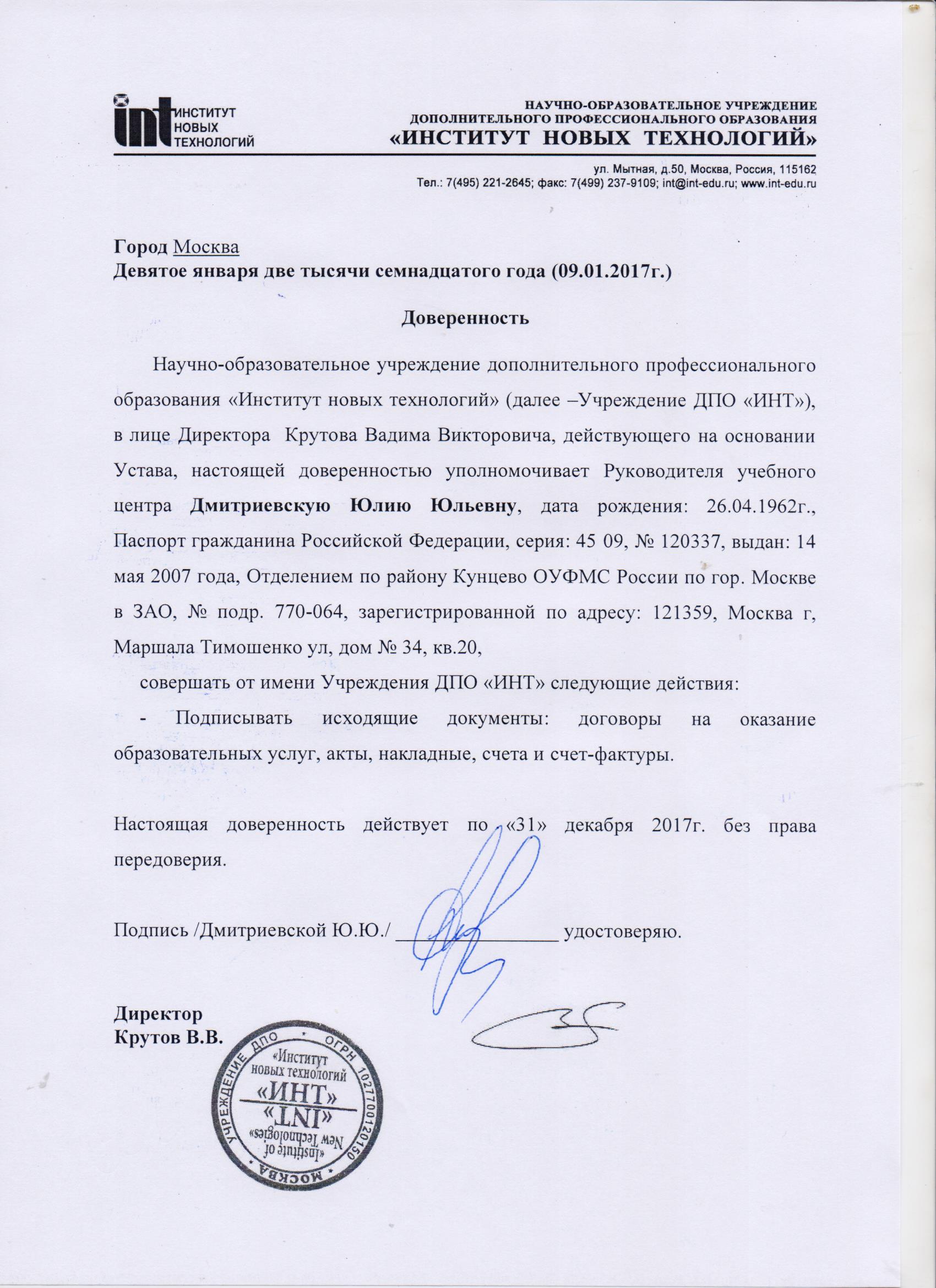 УЧЕБНЫЙ ЦЕНТРПолное наименование: Научно-образовательное учреждение дополнительного профессионального образования «Институт новых технологий»Сокращенное наименование: Учреждение ДПО «ИНТ»Юридический  и фактический адрес: 115162, г. Москва, ул. Мытная, д.50Тел: 8 (495) 221-26-45 ИНН/КПП 7714039616/772501001ОКПО 31722023ОГРН 1027700120150р/с 40703810200110000046 в АКБ “РосЕвроБанк” (АО)к/с 30101810445250000836БИК 044525836Руководитель Учебного центраУчреждения ДПО «ИНТ»______________________ /Ю.Ю.Дмитриевская/         М.П.ЗАКАЗЧИКПолное наименование:  Юридический адрес: Телефон: e-mail:ИНН/КПП: ОКПООГРН: Расчетный счет: БИК: Директор _________________ / ______________________ /         М.П.№п/пНаименованиеразделов (модулей) и темВсего час.Виды учебных занятий, учебных работВиды учебных занятий, учебных работФорма контроля№п/пНаименованиеразделов (модулей) и темВсего час.ЛекцииИнтерактивные занятияФорма контроляБазовая часть.1.Основы законодательства РФ в области образования.1.1.Федеральный государственный образовательный стандарт (ФГОС): идеи, методология, требования к результатам.Информационно-образовательная среда (ИОС) образовательной организации как одно из требований реализации ФГОС.4221.2.Профессиональная деятельность педагога в современной ИОС. Квалификационные требования к ИКТ компетенции современного педагога.422Практическое задание № 1Профильная часть (предметно-методическая)2.Электронный учебный контент как составной элемент ИОС школы.2.1.Нормативные требования к современному электронному учебному контенту. Роль ЭФУ в системе информатизации учебного процесса.22-2.2.Реализация современных стандартов образования с использованием ЭФУ.624Практическое задание № 22.3.Система для организации работы с ЭФУ.6153.Интерактивные технологии обучения как основа деятельностного подхода 3.1.Современные интерактивные технологии обучения: особенности, дидактические возможности.22-3.2.Информационные технологии как средство интерактивного обучения.2-23.3.Технология разработки интерактивного дидактического материала средствами мультимедиа.4-4Практическое задание № 34.Технологические возможности использования сетевых сервисов в учебном процессе.4.1.Сетевые сервисы: понятие, виды, свойства, основные принципы работы.4224.2.Дидактические возможности применения сетевых сервисов в учебном процессе.6-6Практическое задание № 45Организация интерактивного обучения на основе использования материалов ЭФУ с применением электронных образовательных ресурсов и сетевых сервисов в учебном процессе5.1.Методика работы с различными видами материалов ЭФУ (текст, аудио, графика, видео).6245.2.Организация индивидуальной, парной, групповой и фронтальной работы с использованием ЭФУ6245.3.Методика использования коллекции федеральных ЭОР и интернет-ресурсов ЭФУ.6245.4.Сетевые и облачные технологии как средство организации общего учебного пространства для диалога учеников и учителя при работе с ЭФУ225.5.Систематизация, обобщение и визуализация учебного материала ЭФУ.226.Проектирование интерактивного урока на основе ЭФУ с использованием сетевых сервисов.6.1.Технологическая карта как проект учебного процесса от цели к результатам. Структура технологической карты.22-6.2.Проектирование технологической карты урока (на конкретном предметном содержании).Анализ технологических карт.8-8Проектирование технологической карты урока.Итоговая аттестация.ЗачётИтого721854Руководитель Учебного центраУчреждения ДПО «ИНТ»___________________  / Ю.Ю.Дмитриевская /    М.П.Директор ________________   /__________________ /    М.П.№ п/пФамилия Имя ОтчествоЛичная эл. ПочтаСотовый телефонМесто работы, должность1.2.Руководитель Учебного центраУчреждения ДПО «ИНТ»___________________  / Ю.Ю.Дмитриевская /    М.П.Директор ________________   /__________________ /    М.П.